2020 Gravity Canterbury AGM, Wednesday 17th June, 7pm, Christchurch Adventure Park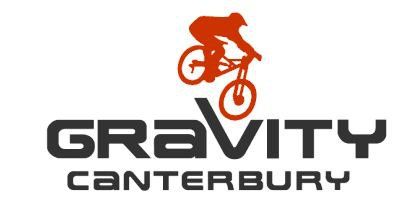 Schedule: Welcome,  notes and apologiesApologies:Jackson Green, Michael Hayward, Ben Karalus, Nick Sutcliffe, Nick Singleton, Cam Bisset, Boaz Hebblewaite, Bronwyn Candish, Kristen Fellers, Mike Inwood, Ian MiddletonMinutes of the last AGM	Minutes of the last AGM held on 23rd May 2019 have been circulatedAny matters arisingMove for approval of the 2019 minutes.Moved: Jack HaughtonSeconded: Maiki AndersenFinancial reportPresented by Ian Middleton See summary submitted by Ian below: “Overall, it has been a good year financially speaking. We are in a stronger position than last year. This is due to several factors, but primarily because of a combination of increased GC membership (partly due to the CAP discount and mudguards) and increase in race entry fees (where we make the bulk of our money from).Through the assistance of the accountants we have been successful in a number of grant applications that have been used to cover club running costs (equipment hire), member development (first aid & coaching) and user experience (i.e. Ipads on sign up, development of the race entry app etc.) which has all contributed to lower outgoings.Thanks to Covid-19 we have not been able to sponsor any GC members for international racing this year. However, we have made several donations (Kaikoura MTB and Diabetes Foundation).Current funds as of 15/06/2020 (if you want to disclose)Society Cheque: $17,330.34Business Saver: $10,271.87Business Cheque (GC Card account): $1,679.93”Moved: Tom RoseSeconded: Maiki AndersenPresident’s reportPresented by Agata BulskaSee Appendix 1Moved: Renee KroonSeconded: Max HidesConstitutional amendmentsAlterations to Section 21. “Quorum”Currently our constitution reads… “At all General and Special General meetings of members of the Club the quorum shall be 20% of the members entitled to attend such meetings. Move to change this so that we don’t require 20% of all members to hold an AGM. Right now that would require 100+ people to be here and as the club grows it is harder to get this number. We would like to change this to 20 people present at an AGM. Moved: Rose GreenSeconded: Max RutherfordEnd of Season - Survey SummaryPresented by Kristen Fellers Rose Green presented on behalf of Kristen (see Appendix 2).Moved: Renee Seconded: Jack Updates from key groupsCraigieburn TrailsPresented by Duncan SherrattThanks to GC for the work we doTrail plan developed for the Craigieburn areaWorking with D.O.C and it’s challengesSome public members opposed to new trailsHoping to get some trail development done in the next 12 monthsChristchurch Singletrack ClubPresented by Murray AndersonThanks to GC for the hard work and having us here tonightWorking together to sort trail development and also bring events to ChristchurchGreat trails both here at CAP and at Crocodile XC ParkHalswell Quarry track development going well (work with landowner)Events at Halswell Quarry this summer comingChristchurch Adventure ParkPresented by Charlie LyonsOpened 4 new trails since last AGMWalking loop finishedKids loop added recentlyNick Sutcliffe and Tim Prebble building a new single/double blackAaron Hogg doing a single blackTrail committee has been established with a GC rep (Will)E bikes now allowed in the parkPumptrack to be rebuiltCAP and GC relationship is really strong Pass discount for next season (in the works)Winter racing (two of them in the works)31st of October EWS Continental going ahead stillQuestions (jump track upgrades, skills zone changes, trail maintenance, half-day pass, summit connector re route)Bike MethvenPresented by Ricky BrownOne shareholder now (bought the 10 others out)Money the club got back has to be spent on Mt Hutt Bike ParkShuttle Days are great for the clubPark keeps growing slowlyDH and Enduro with GC were greatCCC/Vic Park RangersPresented by Will Keay on behalf of Nick SingletonBlurb sent to WK below:“Big thanks to the club for working with the Ranger Team to make Vic Park a great place to ride. It’s good to see that riders are still happy with the style of riding that Vic Park offers.  We worked hard to convince our managers to keep tracks open in level 4 and 3 ( as you know many other tracks closed around the country) and it was great to see riders out and about enjoying a chance to recreate. No major crashes were reported-although we had to face some criticism from other users about how reckless riding was. Personally I was wrapped we could keep the tracks open for you to all enjoy. If you rode Vic Park in level  4 and 3 and dialled it in a bit-thank you!One of the highlights has been the opening of the realigned lower section of Lava Flow. It’s great to see its being well used- and the clubs commitment to looking after it and planting native trees along the trail corridor.Last season races/rider training days went well-with lots of good feedback and no complaints from other users.We really enjoy working with the club. It’s your patch- and its success is a reflection of the work put back in during the wetter months. Muz will be in touch as winter rolls on to organise more Saturday work days. I run working bees out on the main trail system on Sundays.Thanks again-and if you have any questions or thoughts about track development/maintenance please don’t hesitate to get in touch-the door is always open for a chat.CheersNick Singleton/Murray Joy”General business:- Notes from the Secretary (Will Keay)- Ways to volunteer (Kristen Fellers)- Incubator update (Agata Bulska)- Plans for the season and how enduro will be run (Will Keay/Maiki Andersen)- MTBNZ AGM (29-30 August 2020 held in Wellington)- Overseas racing grant changed to National Round 10x $500 grantsElection of officers and committee for 2020/2021President: Nominations: Agata Bulska (Nominated by Will Keay)Moved: Rose GreenSeconded: Taylor NaeraSecretary: Nominations: Will Keay (Nominated by Agata Bulska)Moved: Rose Green	Seconded: Maiki AndersenTreasurer:Nominations: Peter Cochrane (nominated by Agata Bulska)Moved: Jack HaughtonSeconded: Kellan StewartRoles to include 12 Committee members: Enduro CoordinatorVolunteer CoordinatorDig Day CoordinatorSkills Clinic CoordinatorRider Liaison/Course MarkingSponsorship CoordinatorSocial Media/WebsiteTrailer/Hire CoordinatorNames written down on paper at back of roomMeeting closed at 8:35pmAttendance: 67 people formally signed in. Count by CAP Cafe staff suggested ~80 presentAppendix 1. President’s ReportGravity Canterbury Inc MTB Club				686 Gloucester StreetLinwood,Christchurch 8062			www.gravitycanterbury.org.nz	17 June 20202020 President’s ReportWelcome to the 2020 GC AGM! What a year it has been so far, we have survived the pandemic. Unfortunately we had to cancel our First Aid Course, novice race and postpone a few dig days, but it appears we are back on track with the rest of the year.The 2019/2020 season was definitely a big year for us with a record 578 members. Usually we get about 300-350 members. Also, MTBNZ has record member numbers with approximately 19k members for the last season. Last season we ran 4 Enduros, 4 DH races and one Novice Race. We hosted the Girls on Dirt Enduro and DH which was great as usual. We also ran a few Skills Clinics and a lot of Dig Days maintaining the Vic Park trails.We finally finished the Lava Flow Project – a massive thanks to Scott Fellers, Will Keay, the CCC Rangers and all the volunteers for making this project happen. On this note, I would really like to say a big thanks to our volunteers whom without them none of our races and events would happen, our awesome committee making things happen, Will for yet again keeping me in line, CAP for continuous support of our members with great season pass discounts and always a helping and in organising races in the park – and letting us have this meeting here in the café, Simon for yet again helping us out with the GC “app” on our website, Vic Park Rangers. Thanks also to the other clubs and groups we have worked with over the last season, it is always fantastic to work alongside other passionate people. Finally, a massive thank you to you guys and the 578 members who helped us become a better club and make the MTB community wider. Last year we also purchased new iPads to help us with the registration process. A  few things still need ironing out, but I reckon we are closer to a smooth rego process.I also am still on MTBNZ Committee. My key mission for the next season and beyond is to bring more people into joining the GC and trying to encourage more people into mountain biking. The reason in this is that national body (CNZ) looks at affiliated Clubs Memberships. If we can get more people joining the club, CNZ and the likes of Sport NZ will notice that MTB is something that people are into and it is worth investing in. Nelson is great example of how it is done, with 3k members it is more obvious that MTB needs some more TLC. I would like to kindly remind all GC members that digging trails in Victoria Park without consulting  with CCC is illegal and it is against our GC constitution. We have been working with CCC closely for the past few years on getting the new Lava Flow finished. It is not an easy process to get new trails built. We have a few projects planned for coming months but this could easily be jeopardised by illegal track building and all the hard work that we put into these projets will be lost. So please, if you have a good idea for a track – come to us with your idea, not with the shovel and saw to the park.We are also super thankful for having amazing club sponsors who look after our members, I would like to mention them all here:Back Alley BikesBasic Bikes, Chain Reaction Cycles, Church Corner Cycles, Cycleways, Evo Cycles, Goat Cycles, Hub Cycles,Scotty Browns,Velo Passion Project, Cactus Outdoor, Further Faster,Vertex AltitudeNZBMAGround Effect ClothingNot only those epic shops sponsored our spot prizes through the season, they also offer GCs 10% discount! So please do support them especially as things return to normal.Moving forward to 2020/2021 season: We have planned a Dual Slalom in August, a Club Race to open the season, 2 Novice Races, 3 Summer Series DH, 3 Enduros, NZ OPEN, Girls on Dirt, Skills Clinics and maybe some Shuttle Days if enough people are  interested. We are also hoping to host National Championships in 2021.My main focus for this upcoming season, and off season will be to look after Incubator Project which will cater for developing upcoming riders. We had no international racing this season, so the committee decided to re allocate the yearly “GC Scholarship” funds to the riders who will commit to race the MTBNZ National Rounds, so lucky 10 riders will receive $500 towards travelling expenses. We will also try to engage a bit more with the woman’s riding community and have more skills clinics for female riders. Alrighty, I think that’s all from me, once again, thank you all for your support now and in the future. Lets look forward to another great season, remembering that for a smallish club we have produced and continue to produce top riders who compete and rank highly in the world, well done everyone.Reported By:AGATA BULSKAAppendix 2. End of Season Survey Summary (Kristen Fellers)“Back in April we sent a survey out to all of our members to review your thoughts and feelings on what the club is offering. We got 117 responses, which is about 1/4 of our membership. Not too bad. We got a really good spread of responses across all age and gender categories, as well as enduro, DH, and novice racers. We've printed off a couple of copies of the entire poll for those who are interested.As far as events go, you guys are keen for more of just about everything, but as usual the majority of people want to see more enduro. Following that you guys want more downhill races and more novice races. Theres quite a bit of interest in quirky fun events too like dual slalom - anyone who has land or interest in helping run something like this - we're all ears. We hear the general interest in more intermediate races loud and clear, and also on-going support for womens events. Over half of you are using your membership for discounts at local bike shops and here at CAP, which is great to hear. Everyone seems pretty happy with membership costing $40. Theres always interest in a family membership, which we introduced last year and will better promote in the coming season. Most people surveyed were happy with individual races costing between $40-60 per event, and we appreciate your understanding on the price fluctuation when the event is far away or in another way technically difficult. All in all, you guys are happy with our podium prizes and handing out of podium certificates - so we'll keep up what we've started! We also got over 200 individualized responses from you guys, which would take far too long to read aloud - but I will highlight and address some common themes.1. Many people mentioned Vic Park needing an uphill climbing track. Unfortunately this is not directly up to the club. Building new tracks is a multi-year process that starts with consent from a few different offices within CCC. Vic park trail building is overseen by CCC, and your best bet is to tell your council your needs. When and if we get a project going (or petition) dont worry - we will let you know! GC also has to maintain what we build, so whatever new projects come forward, we have to make sure we have interested people staying on top of the maintenance of these tracks. We are keen to work on a climbing track with CCC and will aim to start those conversations with CCC this winter.2. Many of you found that our information was not consistently in one place and/or you dont use Facebook. A few of you also mentioned you are moving away from FB and dont want to have to scroll around it to find info regarding racing. It also sounds like the FB algorhithm isnt always in our favor. More than in previous years, it sounds like you had trouble finding out the info you needed regarding the race schedule, changes, and upcoming events. We have noted this and we will come back to you with an upgraded plan for communication for the upcoming season. 3. A few mentioned frustration surrounding having to buy membership for a one-off race. Those people probably arent here if they only did one race but I do want to address it: The cost of membership largely is insurance that covers us in case you get hurt. We cant waive this under any circumstances. It might be possible to have a slightly lower one-day membership fee, but the operating costs for every race can make this option not feasible. On the note of operating costs: for every race we have to have medics from first run to last run, we feed all racers and all volunteers, with the exception of a few products, we buy all of our supplies like zip ties and garbage bags, we pay for every rental van and all the fuel that runs them, and so, so, so much more. Races frequently dont break even - which is where a the extra slice of money from membership or more successful events covers the cracks. Please know we're not trying to make anything expensive ever - this is just the cost of running an event!4. Back to what you want... More kid/grom events. We love this! But we do have to have enough numbers to make it worth it, as I just mentioned. And we shall definitely look into how to make this happen. Any ideas are welcomed!5. Fun events like dual slaloms, kids races, short funduros. We have a few things in the works for the upcoming season.6. Better timing equipment for enduro. This stuff is exepensive!!! If we can get a grant for it, you bet we'll be doing it! 7. Having an idea of the race course further ahead of time to allow for more practice. Noted!  Things you enjoyed - common themes:1. Races being on Sat and Sundays as not everyone can do both2. Feed stations on long races3. Overall results for our Enduros and DH series with overall prizes4. Girls on Dirt races and events5. Overall very happy with enduro and DH races, dig days and skills clinics. Big takeaways were everyone’s interest in more low-key events and/or intermediate/novice/kids events, to stop putting everything on Facebook, and to make GC membership/events as affordable as possible. Please know you have been heard, and copies of the entire survey are available if you're interested.”